Инструкция по эксплуатацииКодовая клавиатура YK-1068A, YK-1068B, YK-1168A, YK-1168BТехнические параметры- Количество кодов/карточек: 2000- Встроенный считыватель: EM-карт, RFID брелки- Дальность считывания: 60мм- Режим работы: триггерный, импульсный- Управление: сенсорное (YK-1068), кнопочное (YK-1168)- Коммутируемый ток реле: 3А при 24В мах. - Рабочая температура: от -30 до +50 - Влажность: 0～95%- Внутренний зуммер- Рабочее напряжение: DC 12-24В ± 10%- Потребляемый ток: 100мА мах.- Степень защиты: IP65- Размеры: 158.6×43×21.7мм (A), 125×83×21.7мм (B)- Вес:0.5кг (А), 0.4кг (В)Режим программированияВход в режим программированияНажмите « * » и введите 6-8-значный код программирования (заводской 888888) → # загорится зеленый и потухнет.0. Изменение пароля программированияНажмите 0 → новый пароль → # → повторите новый пароль → # (новый пароль должен быть 6-8 значный номер)1. Установка кода и карт, удалениеНажмите 1→ поднесите карту ……… несколько карт #Нажмите 1→ присвойте номер пользователя 1-2000 # → поднесите карту #Нажмите 1→ введите 8 или 10 значный номер карты #Нажмите 1→ присвойте номер пользователя 1-2000 # → введите 8 или 10 значный номер карты #Нажмите 1→ присвойте номер пользователя 1-2000 # → введите 6 или 8 значный PIN код #2. Удаление пользователей картНажмите 2→ поднесите карту ……… несколько карт #Нажмите 2→ введите 8 или 10 значный номер карты #Нажмите 2→ введите номер пользователя 1-2000 #Нажмите 2→ 0000 → # (Удаление всех кодов и пользователей)3. Установка режима доступаНажмите 3→ 0→ # (Карта)Нажмите 3→ 1→ # (Карта + PIN)Нажмите 3→ 2→ # (Код или карта) по умолчанию4. Установка времени, открытие релеНажмите 4→ 0→ # 50 мс. (по умолчанию)Нажмите 4→ введите время (1-99сек) → #+12VGNDLOCK5. Менеджер картНажмите 6→ 1→ поднесите карту # (карта менеджера добавление пользователей)Нажмите 6→ 2→ поднесите карту # (карта менеджера удаление пользователей)Нажмите 6→ 3→ поднесите карту # (карта менеджера принуждения пользователей)Нажмите 6→ 4→ введите код принуждения # (введите PIN код принуждения)6. Настройки релеНажмите 6→ 5→ 0→ # (режим импульсный - по умолчанию)Нажмите 6→ 5→ 1→ # (режим триггерный)7. Выбор режима работыНажмите 7→ 1→ 0→ # (режим считывателя Wiegand )Нажмите 7→ 1→ 1→ # (автономный , для одной двери - по умолчанию)Нажмите 7→ 1→ 5→ # (контроль повторного прохода для одной двери)Нажмите 7→ 2→ 26 или 37 bit → # (формат Wiegand 26 или 37 bit)Нажмите 7→ 4→ 0→ # (Режим работы выхода ALARM - отключен)Нажмите 7→ 4→ 1 до 3мин→ # (Режим работы выхода ALARM от 1до 3 минут) по умолчанию 1мин.8. Дополнительные настройкиНажмите 8→ 1→ 0→ # (Выключение индикатора рабочего режима « белый светодиод»)Нажмите 8→ 1→ 1→ # (Включение индикатора рабочего режима « белый светодиод»)Нажмите 8→ 2→ 0→ # (Выключение звукового бузера)Нажмите 8→ 2→ 1→ # (Включение звукового бузера)Нажмите 8→ 3→ 0→ # (Выключение подсветки клавиатуры)Нажмите 8→ 3→ 1→ # (Включение подсветки клавиатуры)Нажмите 8→ 3→ 2→ # (Авто режим подсветки клавиатуры, длительность 30сек.)Нажмите 8→ 4→ 0→ # (Выключение тревоги тампера)Нажмите 8→ 4→ 1→ # (Включение тревоги тампера)Нажмите 8→ 5→ 0→ # (Выключена блокировка клавиатуры при тревоги, по умолчанию)Нажмите 8→ 4→ 1→ # (Включение блокировки клавиатуры на 10мин., при неверном вводе кода или карты, 10 раз)Нажмите 8→ 4→ 2→ # (Включение тревоги бузера и выхода ALARM на 10мин., при неверном вводе кода или карты, 10 раз) снятие тревоги кодом программирования, заводской код 8888889. Для отмены любой операции нажмите « * »10. Восстановление утерянного кода программирования (только для восстановления пароля программирования и параметров, не удаляет карты и коды пользователей). Отключите питание клавиатуры, нажмите и удерживайте кнопку « * », затем включите питание клавиатуры и удерживайте кнопку « * » приблизительно 1сек. Вы услышите два звукового сигнала.РаспиновкаУстановка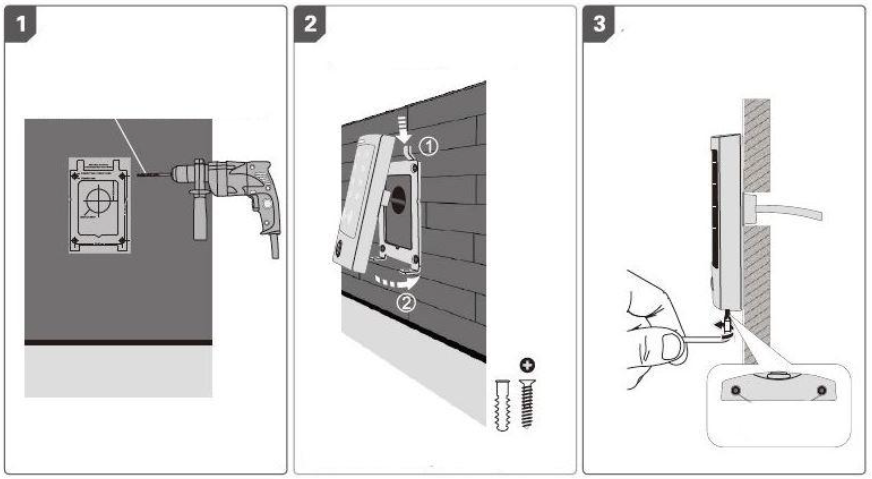 Light Green Bell APinkBell BRed+12 VBlackGNDGreenD0WhiteD1BrownD_in (LED)YellowOpen_BZBlueNoPurpleCOMOrangeNCGrayAlarm-